Ciudad, Barranquilla DD/ MM/ AAAASeñores SERFINANZA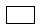 Asunto: Reclamó y/o inconformidades de transacciones    Tarjeta Crédito       Débito       Ultimos cuatro (4) digitos de la tarjeta N° ********________ Motivo del reclamó:4853: Los bienes o servicios adquiridos no eran los descritos o estaban defectuosos            4855: Los bienes o servicios comprados no fueron entregados                                                       4860: La transacción no fue reversada luego de trámite de cancelación/devolución4834: Transacción duplicada                                                                                    4837: No autorice la transacción de compra/pago/avance/ retiro                                                                    Descripción de la reclamación:Cliente manifiesta no haber realizado la siguiente transacción, desea verificación.       ______________________________________________________________________________________________________________________________________________________________Autorizo cargar a mi cuenta el valor de la tarifa que corresponde a la solicitud del vaucher ($41.650 IVA incluido) por cada transacción reclamada en caso de que el (los) comercio (s) soporte (n) la (s) operación (es).Nota: Las transacciones objeto del reclamo no deben superar los 120 días de haber sido efectuadas y notificadas.NOMRE CLIENTECEDULA TELEFONOTransacciones reclamadas:Transacciones reclamadas:Transacciones reclamadas:Transacciones reclamadas:Fecha TransacciónComercioValor